IB Geography - Classifications of Water ScarcityPhysical Water Scarcity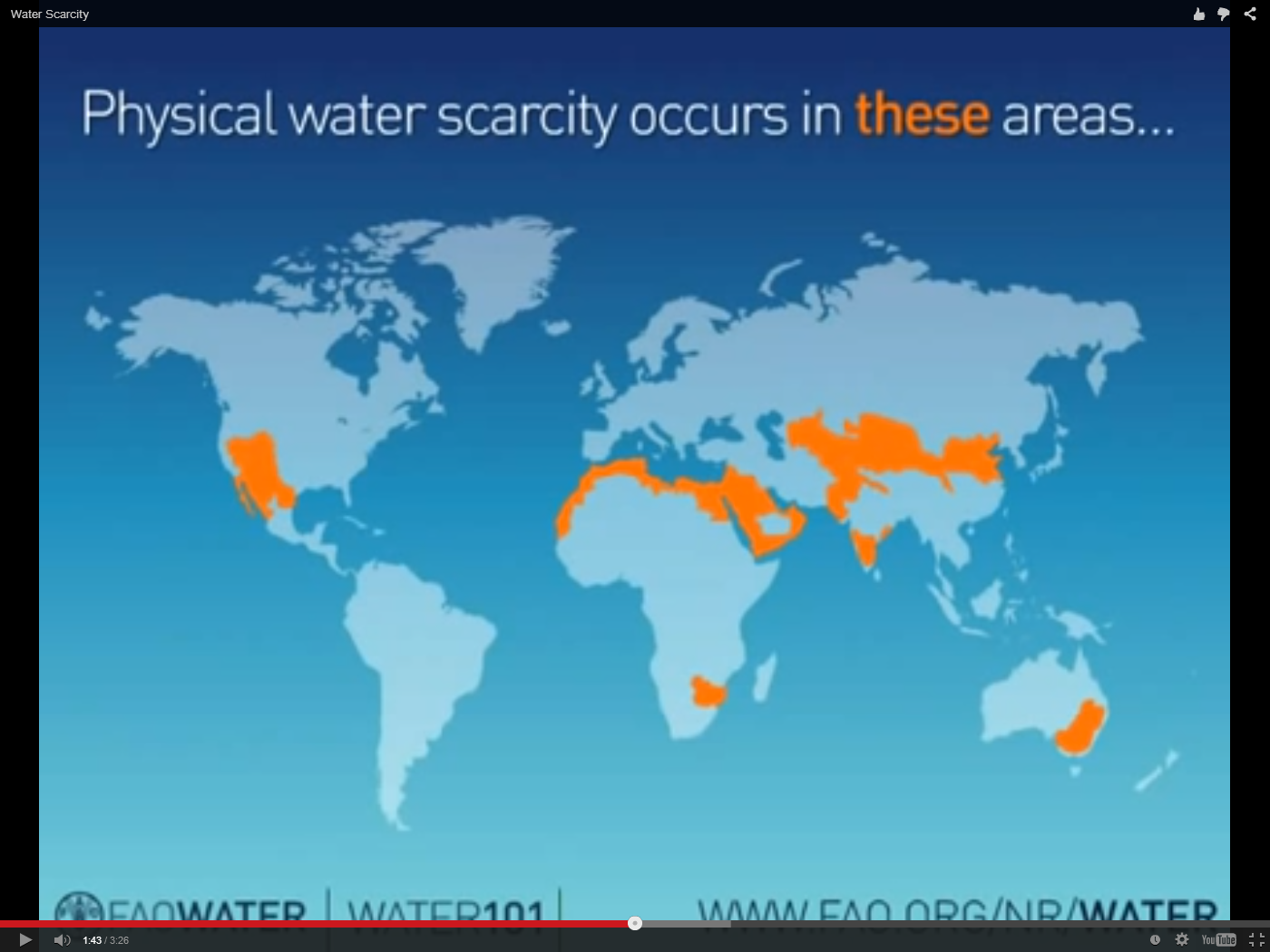 Economic Water Scarcity 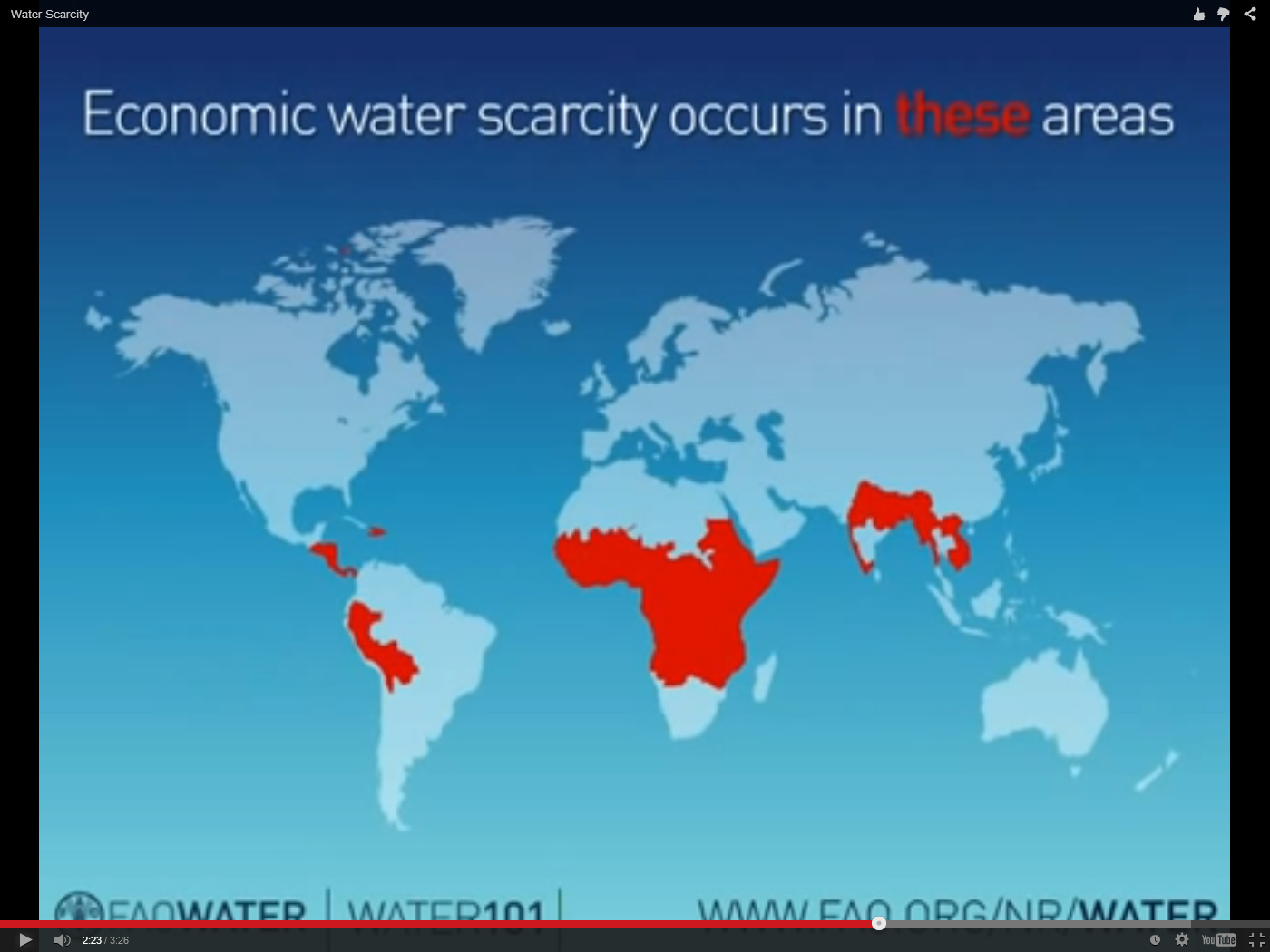 